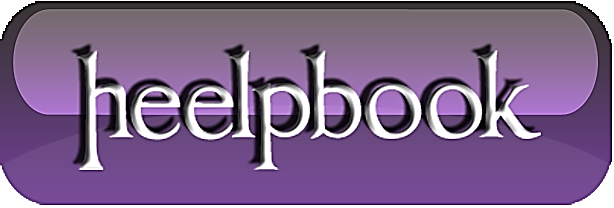 DOS – Multiple IF conditions in a batch fileIs there a way to say something like:if %1 == 1 or %1 == 2in a batch file? Or, even better, if I could specify a set of candidate values like:if %1 in [1, 2, 3, 4, ... 20]SOLUTION One way to implement logical-or is to use multiple conditionals that goto the same label.if %1 == 1 goto :condif %1 == 2 goto :condgoto :skip:condsomeCommand:skipTo test for set membership, you could use a for-loop:for %%i in (1 2 3 4 ... 20) do if %1 == %%i someCommandNote: that == is the string equality operator. equ is the numeric equality operator.